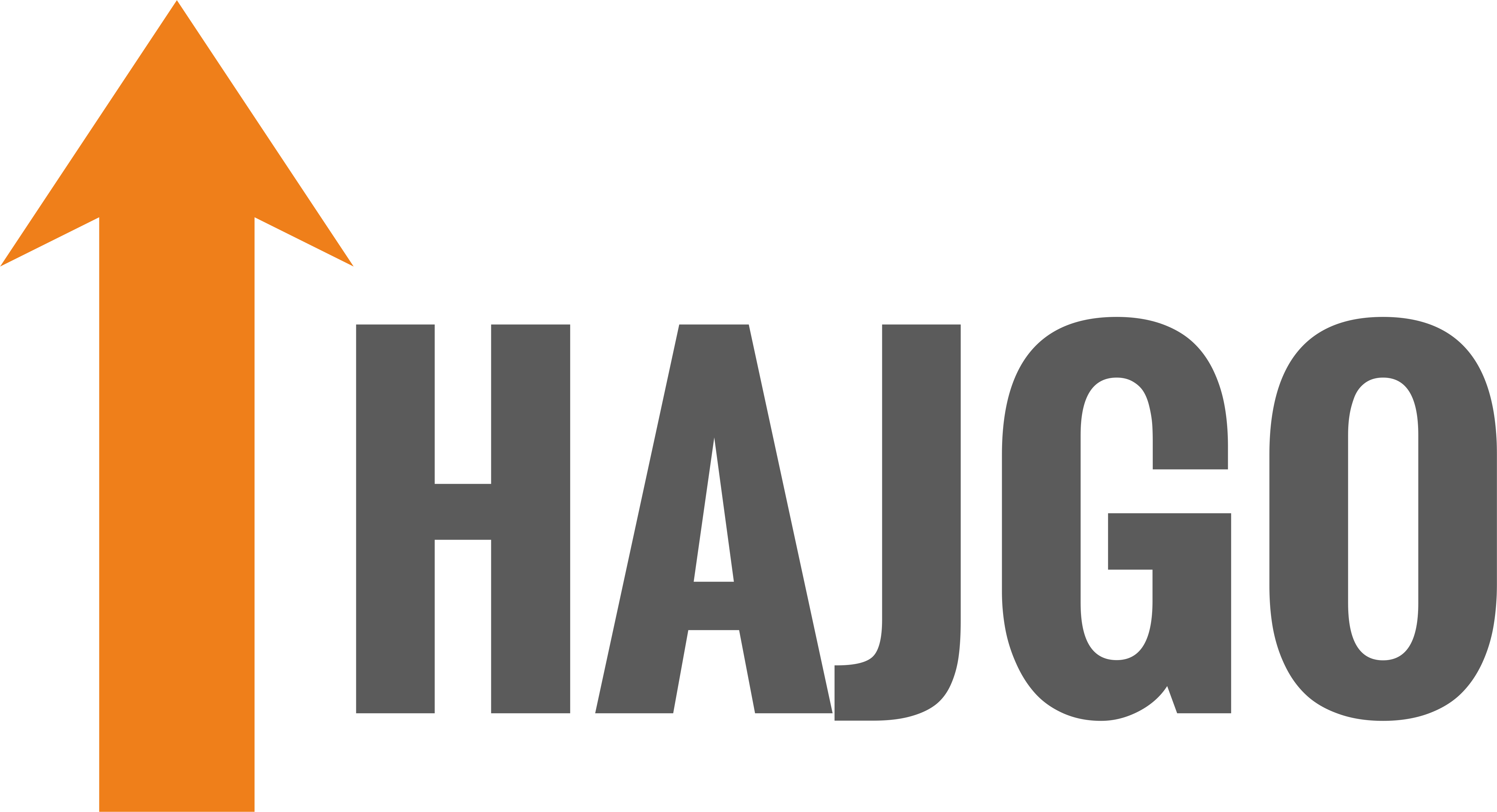 STATUT OŚRODKA SZKOLENIOWEGO HAJGO SP. Z O.O.I. Postanowienia ogólne:Działalność Ośrodka Szkoleniowego HAJGO jest prowadzona w ramach działalności firmy ‘’HAJGO’’ Sp. z o.o., z siedzibą w Dąbrowie Górniczej, ul. Pogoria 28.§ 1 Misją Ośrodka jest zrównoważony rozwój w branży szkoleniowej, zapewniający stały i długofalowy wzrost wartości organizacji oraz wspieranie rozwoju klienta biznesowego i indywidualnego.Naszą wizją jest dążenie do oferowania najwyższej jakości szkoleń prowadzonych przez profesjonalną kadrę, wykorzystując innowacyjne metody nauczania.Celem strategicznym jest zwiększanie　wartości przedsiębiorstwa poprzez optymalne wykorzystanie zasobów intelektualnych, materialnych i organizacyjnych w zakresie działalności szkoleniowej oraz　świadczonych usług.Celem edukacyjnym Ośrodka jest szkolenie kadry kierowniczej, pracowników instytucji i organizacji oraz osób indywidualnych, podnoszenie ich kwalifikacji oraz szkolenie osób rozpoczynających swoją edukację w ramach proponowanych przez nas zagadnień tematycznych.§ 2Zakres merytoryczny proponowanych przez Ośrodek szkoleń obejmuje tematykę z zakresów:Finansów i księgowościInformatykiNowych technologiiZarządzania personelemRozwoju osobistegoZdrowia publicznego i medycynyInne § 3Założycielem Ośrodka Szkoleniowego jest firma ‘’HAJGO’’ Sp. z o.o. w Dąbrowie Górniczej.§ 4Ośrodkiem Szkoleniowym kieruje Dyrektor Ośrodka Szkoleniowego.II. Organy i struktura Ośrodka.§ 5Organem Zarządzającym Ośrodka jest Dyrektor Ośrodka Szkoleniowego.§ 6Dyrektora Ośrodka Szkoleniowego powołuje i odwołuje Zarząd Spółki ‘’HAJGO’’ w Dąbrowie Górniczej. § 7Do obowiązków Dyrektora Ośrodka Szkoleniowego należy:zapewnienie, stosownie do zakresu proponowanych szkoleń, odpowiednich programów dydaktycznych,stworzenie i zapewnienie dobrych warunków do prowadzenia szkoleń, tj. wyposażenie sali, zapewnienie materiałów szkoleniowych,prowadzenie wymaganej dokumentacji szkoleniowej,sprawowanie bezpośredniego nadzoru nad organizowanymi szkoleniami,współdziałanie z Radą Programową sprawującą wewnętrzny nadzór pedagogiczny,przeprowadzanie kalkulacji kosztów organizowanych szkoleń,ustalanie wynagrodzeń dla wykładowców,profesjonalny dobór wykładowców,współdziałanie z działem administracyjnym i finansowym HAJGO,reprezentowanie Ośrodka Szkoleniowego HAJGO na zewnątrz.§ 8Prawa przysługujące Dyrektorowi Ośrodka Szkoleniowego:w przypadku, gdy słuchacz nie uiści opłaty kursowej do dnia określonego dokumentach zgłoszeniowych/umowach, może zostać skreślony z listy osób uczestniczących w danym szkoleniu,na bezpośrednią prośbę słuchaczy Dyrektor Ośrodka Szkoleniowego ma prawo zmienić wykładowcę , jeżeli ten nie wypełnia sumiennie swoich dydaktycznych obowiązków,ma prawo podejmowania decyzji w zakresie zmniejszania lub zwiększania liczby uczestników szkolenia, stosownie do postanowień & 15 lub w innych przypadkach, jeżeli wymagać tego będzie dobro organizowanego szkolenia.zatrudniania wykładowców o właściwych kwalifikacjach, stosownie do prowadzonych szkoleń.§ 9Zakres obowiązków działu administracyjnego HAJGO:reklama szkoleń i promocja działalności Ośrodka,bieżąca organizacja szkoleń, w tym przyjmowanie zapisów na poszczególne szkolenia,utrzymywanie kontaktów ze słuchaczami Ośrodka,przyjmowanie wszelkich uwag i wniosków dotyczących organizowanego szkolenia,wystawianie słuchaczom zaświadczeń o ukończeniu szkolenia.§ 10Organem opiniotwórczo – doradczym jest Rada Programowa Ośrodka Szkoleniowego ‘’HAJGO’’Radę Programową Ośrodka powołuje i odwołuje Zarząd Spółki ‘’HAJGO’’ Kadencja Rady trwa 3 lata.Rada Programowa ze swego składu powołuje Przewodniczącego Rady, który przewodniczy obradom i organizuje jej pracę.Posiedzenia Rady Programowej zwołuje Przewodniczący w okresach 3miesięcznych.Obsługę kancelaryjną Rady sprawuje Dyrektor Ośrodka Szkoleniowego.§ 11Do zadań Rady Programowej należy:Określanie kierunków działania i rozwoju Ośrodka Współtworzenie i zatwierdzanie planu marketingowego dla OśrodkaZatwierdzanie programów szkoleń, publikacji i wydawnictwCzuwanie nad profesjonalnym doborem wykładowcówZatwierdzanie sprawozdań z działalności Ośrodka za dany rok Wizytacja szkoleńRada Programowa w swoich opiniach jest niezależna od Dyrektora Ośrodka Szkoleniowego.§ 12Zarząd ‘’HAJGO’’ może podjąć decyzje o wypłacie wynagrodzenia Członkom Rady Programowej za udział w posiedzeniach Rady w wysokości:Przewodniczący 	– 40% najniższego wynagrodzeniaPozostali członkowie 	- 20% najniższego wynagrodzeniaoraz zwrot kosztów dojazdu.III. Organizacja działalności:§ 13Słuchaczami szkoleń organizowanych przez Ośrodek HAJGO mogą być osoby indywidualne, pracownicy instytucji i organizacji, pragnące rozpocząć edukację, przekwalifikować się lub podnieść posiadane kwalifikacje.§ 14Wymogi jakim muszą odpowiadać uczestnicy poszczególnych szkoleń określane są w kartach szkoleń:w przypadku szkoleń specjalistycznych, zaawansowanych - uczestnicy powinni przedstawić dokumenty potwierdzające posiadane wykształcenie i umiejętności, jeżeli ich posiadanie stanowi wymóg normatywny, określony w programach kształcenia danego kursu/szkolenia, w przypadku szkoleń podstawowych - uczestnicy powinni przedstawić dokumenty potwierdzające ukończenie przynajmniej szkoły podstawowej, jeżeli stanowi to wymóg określony obowiązującymi przepisami,kandydat powinien być osobą zdyscyplinowaną, dążącą do zdobycia wiedzy i osiągnięcia sukcesu poprzez czynne uczestnictwo w szkoleniu oraz realizowanie i przestrzeganie ustalonego programu szkolenia.§ 15Liczba osób w grupie szkoleniowej nie może przekraczać 25 osób. W przypadkach szczególnych, uzasadnionych programem szkolenia, gdy wykładowca stwierdzi, że możliwe jest, aby liczba uczestników była większa od maksymalnej organizowane będą szkolenie w grupach większych niż 25 osób. Standardową ilość uczestników szkolenia określa się na nie więcej niż 12 osób.§ 16Formą szkoleniową mogą być: kursy, szkolenia, sympozja, seminaria, konferencje, itp.§ 17Zakres materiału szkoleniowego, liczba godzin zajęć, sposób badania efektywności szkoleń zostaną określone w poszczególnych programach tematycznych – kartach szkolenia.IV. Prawa i obowiązki pracowników Ośrodka Szkoleniowego HAJGO.§ 18Pracownicy Ośrodka mają prawo do:pracy w należytych warunkach,zgłaszania uwag i propozycji dotyczących organizowanych szkoleń,korzystania z pomocy ‘’HAJGO’’ Sp. z o.o.zgłaszania propozycji dotyczących  programów planowanych szkoleń,nowi pracownicy Ośrodka mają prawo do wdrożenia się do pracy na zasadach mentoringu,mentor nowozatrudnionego pracownika ma prawo uczestniczyć w zajęciach prowadzonych przez pracownika na zasadzie obserwatora.  § 19Pracownicy Ośrodka mają obowiązek:stałego dbania o efektywność oraz utrzymanie wysokiego poziomu merytorycznego  działań szkoleniowych podejmowanych przez Ośrodek,podejmowanie kroków mających na celu promocję oraz utrzymanie dobrego wizerunku Ośrodka,punktualności,rzetelnego i profesjonalnego przygotowywania się do każdych zajęć.Regulamin przeprowadzania szkoleń:§ 20Regulamin szkoleń określa:Prawa i obowiązki słuchaczyZasady rekrutacji na szkolenia.Zasady rezygnacji z udziałuProcedurę reklamacjiRegulamin szkoleń stanowi załącznik do StatutuVI. Finansowanie działalności Ośrodka HAJGO.§ 21Środki finansowe na prowadzenie działalności Ośrodka będą pochodziły z wpłat wnoszonych przez uczestników organizowanych szkoleń, konkursów i projektów unijnych a także z funduszy własnych ‘’HAJGO’’ Sp. z o.o. w Sosnowcu.VII. Postanowienia końcowe.§ 22Statut obowiązuje od dnia 18.09.2019 roku.